基本信息基本信息 更新时间：2024-04-10 16:09  更新时间：2024-04-10 16:09  更新时间：2024-04-10 16:09  更新时间：2024-04-10 16:09 姓    名姓    名刘业帅刘业帅年    龄29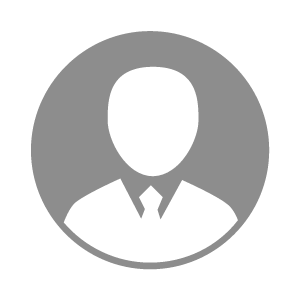 电    话电    话下载后可见下载后可见毕业院校西华大学邮    箱邮    箱下载后可见下载后可见学    历本科住    址住    址期望月薪10000-20000求职意向求职意向行政经理行政经理行政经理行政经理期望地区期望地区济南市济南市济南市济南市教育经历教育经历工作经历工作经历工作单位：济南资源饲料有限公司 工作单位：济南资源饲料有限公司 工作单位：济南资源饲料有限公司 工作单位：济南资源饲料有限公司 工作单位：济南资源饲料有限公司 工作单位：济南资源饲料有限公司 工作单位：济南资源饲料有限公司 自我评价自我评价其他特长其他特长